Entrée : jesus est vivantJésus est vivant, Alléluia !Il est vraiment ressuscité, Alléluia, Alléluia !La lumière a vaincu la nuit, toi qui dors éveille-toi !Relève-toi d’entre les morts, le Christ t’illuminera.La mort a été engloutie : nous revivons dans le Christ,Il nous revêt de sa puissance : « ô mort où est ta victoire ? »Voici l’époux qui revient : que la paix soit avec vous !Il apparaît parmi les siens : « Allez soyez mes témoins ! »Tout pouvoir m’a été donné, dans le ciel et sur la terre,Proclamez la bonne nouvelle, et moi, je suis avec vous.aspersion : j’AI VU L’EAU VIVEJ’ai vu des fleuves d’eau vive Alléluia, Alléluia
jaillir du côté du temple Alléluia, AlléluiaJ’ai vu la source du temple Alléluia, Alléluia
grandir en un fleuve immense Alléluia, AlléluiaTous ceux que lave l’eau vive Alléluia, Alléluia
acclament et chantent ta gloire Alléluia, AlléluiaTon cœur, Jésus est la source Alléluia, Alléluia
d’où coule l’eau de la grâce Alléluia, AlléluiaPremière lecture : lecture du livre des Actes des Apôtres (9, 26-31)« Barnabé leur raconta comment, sur le chemin, Saul avait vu le Seigneur »Psaume (Ps. 21)Laudate dominum, laudate dominum, omnes gentes, alléluia (bis) !Devant ceux qui te craignent, je tiendrai mes promesses.
Les pauvres mangeront : ils seront rassasiés ;
ils loueront le Seigneur, ceux qui le cherchent :
« À vous, toujours, la vie et la joie ! »La terre entière se souviendra et reviendra vers le Seigneur,
chaque famille de nations se prosternera devant lui :
« Oui, au Seigneur la royauté,
le pouvoir sur les nations ! »Et moi, je vis pour lui : ma descendance le servira ;
on annoncera le Seigneur aux générations à venir.
On proclamera sa justice au peuple qui va naître :
Voilà son œuvre !Deuxième lecture : Lecture de la première lettre de saint Jean (3, 18-24)« Voici son commandement : mettre notre foi dans le nom de Jésus Christ et nous aimer les uns les autres  »EVANGILE : Alléluia, alléluia, alléluia !« Demeurez en moi, comme moi en vous, dit le Seigneur ; celui qui demeure en moi porte beaucoup de fruit.»  Alléluia, alléluia, alléluia !Evangile de Jésus-Christ selon St Jean (15, 1-8)« Celui qui demeure en moi et en qui je demeure, celui-là porte beaucoup de fruit. » En ce temps-là, Jésus disait à ses disciples : « Moi, je suis la vraie vigne, et mon Père est le vigneron. Tout sarment qui est en moi, mais qui ne porte pas de fruit, mon Père l’enlève ;
tout sarment qui porte du fruit, il le purifie en le taillant, pour qu’il en porte davantage. Mais vous, déjà vous voici purifiés grâce à la parole que je vous ai dite. Demeurez en moi, comme moi en vous. De même que le sarment ne peut pas porter de fruit par lui-même s’il ne demeure pas sur la vigne, de même vous non plus, si vous ne demeurez pas en moi. Moi, je suis la vigne, et vous, les sarments. Celui qui demeure en moi et en qui je demeure, celui-là porte beaucoup de fruit,
car, en dehors de moi, vous ne pouvez rien faire. Si quelqu’un ne demeure pas en moi, il est, comme le sarment, jeté dehors, et il se dessèche. Les sarments secs, on les ramasse,
on les jette au feu, et ils brûlent. Si vous demeurez en moi, et que mes paroles demeurent en vous, demandez tout ce que vous voulez, et cela se réalisera pour vous. Ce qui fait la gloire de mon Père, c’est que vous portiez beaucoup de fruit et que vous soyez pour moi des disciples. »Prière universelle :  Ô Christ ressuscité, exauce-nous !communion : je vous ai choisis, je vous ai etablisJe vous ai choisis, je vous ai établisPour que vous alliez et viviez de ma vie.Demeurez en moi, vous porterez du fruit ; Je fais de vous mes frères et mes amis. Contemplez mes mains et mon cœur transpercés ; Accueillez la vie que l’Amour veut donner. Ayez foi en moi, je suis ressuscité, Et bientôt dans la gloire vous me verrez. Recevez l’Esprit de puissance et de paix ; Soyez mes témoins : pour vous j’ai tout donné. Perdez votre vie, livrez-vous sans compter ;Vous serez mes disciples, mes bien-aimés !Consolez mon peuple ; je suis son berger.Donnez-lui la joie dont je vous ai comblés.Ayez pour vos frères la tendresse du Père,Demeurez près de moi, alors vous vivrez ! envoi : il est vraiment ressusciteIl est vraiment ressuscité !
Pourquoi chercher parmi les morts ?
Il est vivant, comme il l’a promis ! Alleluia !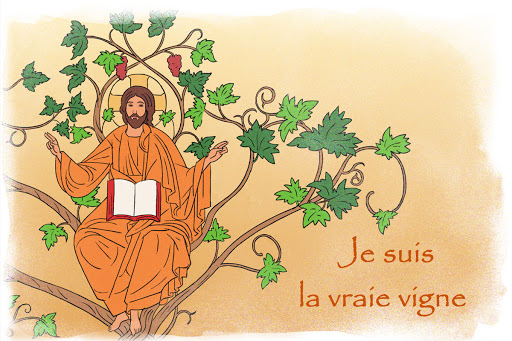 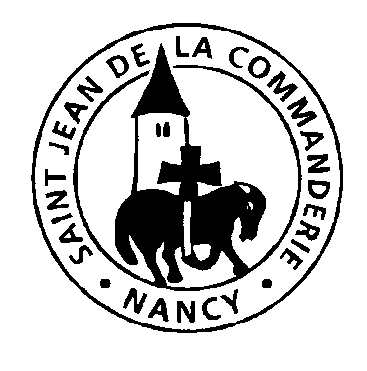 Dimanche 2 mai 20215ème dimanche de PâquesÉglise Saint-Léon IX